Maths – Addition Symbolhttps://vimeo.com/462716121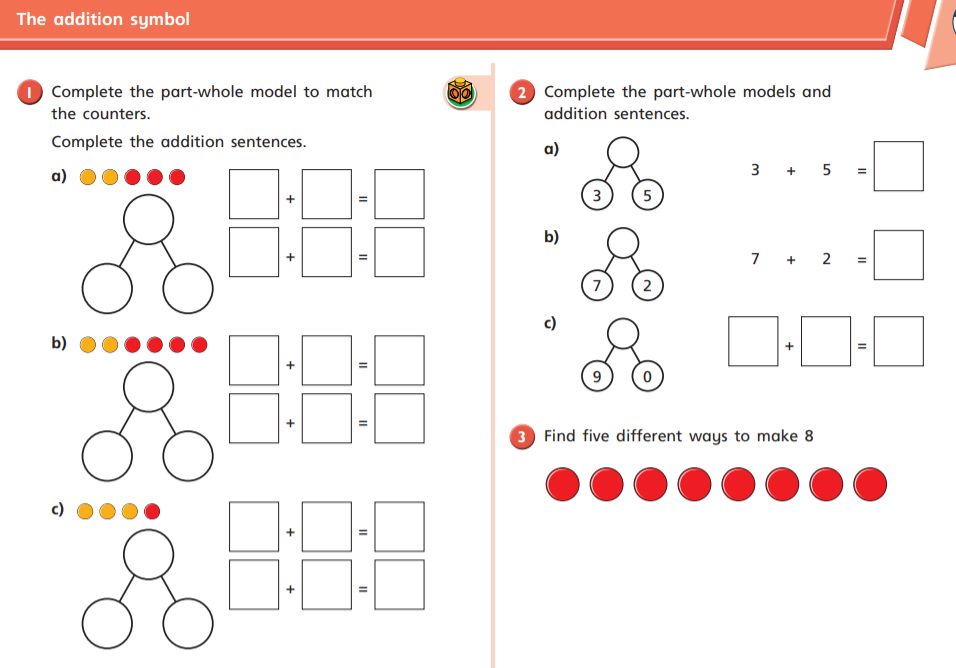 ScienceIn science this half term we are looking at ‘Our Local Habitat’. Today we will be identifying seasonal changes that happened in out local habitat.How do the trees change throughout the yeah in your local area? Show the seasonal changes of a tree using the sheet below.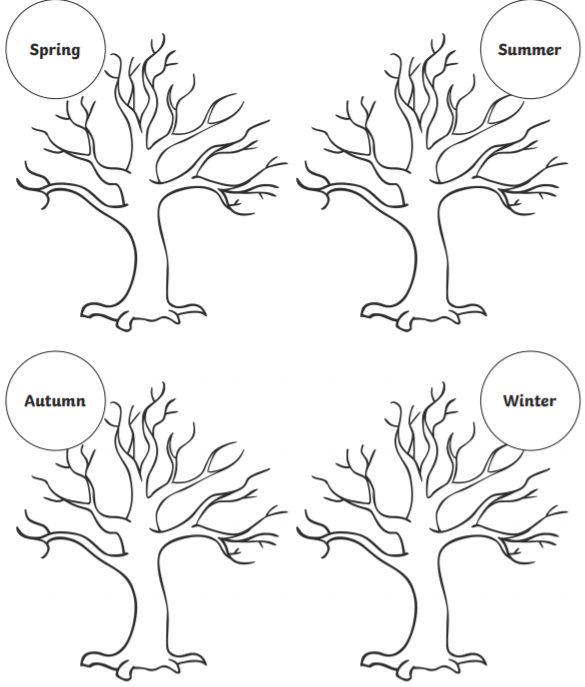 PhonicsRecap the tricky words on your bookmark.Write a sentence about this picture using the ‘ur’ digraph (burnt).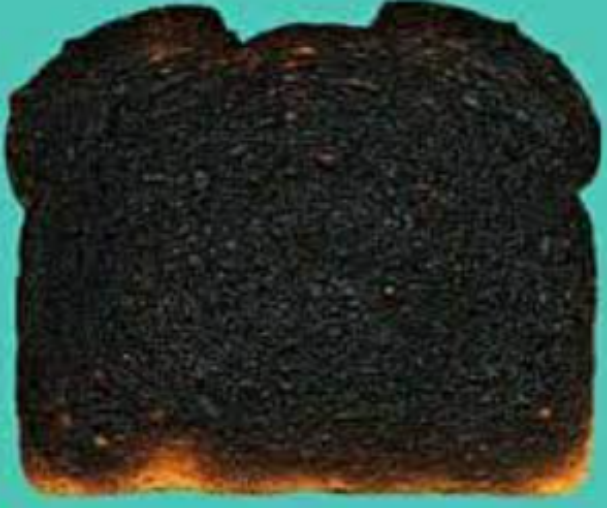 ReadingPlease try to read your book every day.